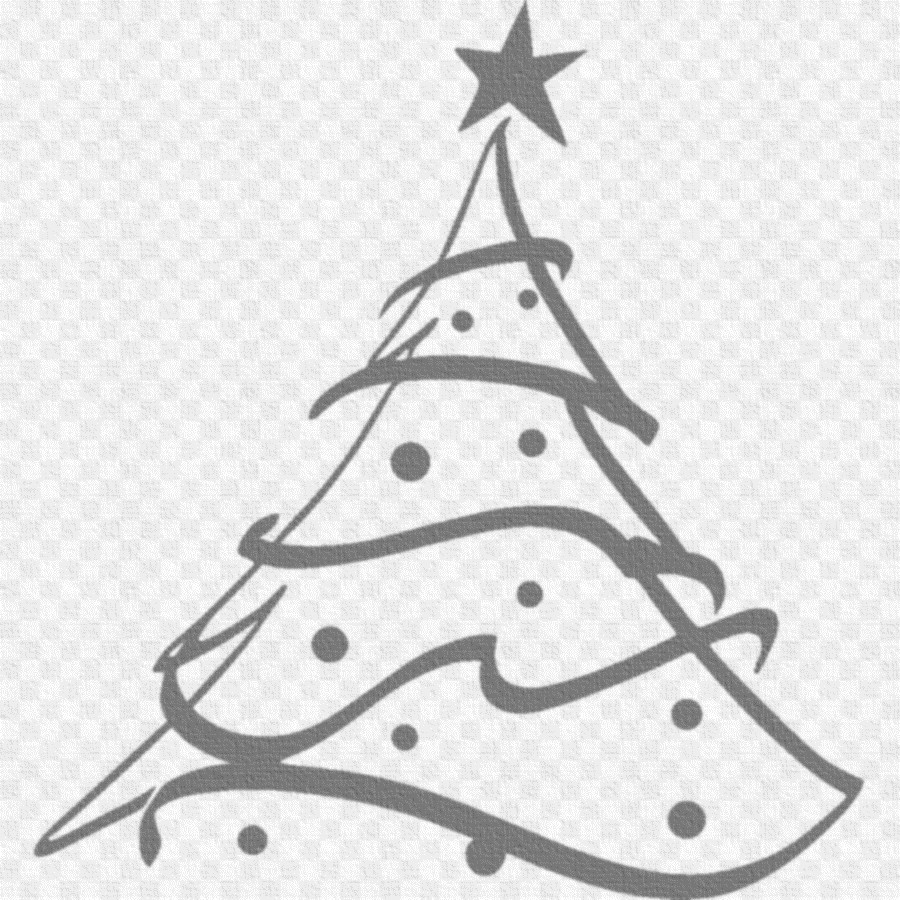 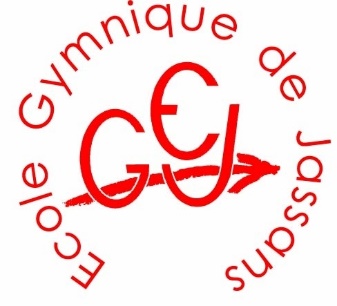 BON DE COMMANDE VENTE SAPINS DE NOELA RENDRE AVANT LE 30 NOVEMBRENOM	PRENOM	TELEPHONE	J’ai réglé la somme de ……………………par chèque (ordre EGJ) ou espèce (rayer la mention inutile)A remettre sous enveloppe avec le règlement à un entraineur ou au bureau de l’EGJ.Les Sapins seront à récupérer le samedi 8 décembre entre 9h00 et 15h00NORDMANAVEC BUCHETARIFNOMBRETOTAL80/100 cm19.00€100/150 cm24.00 €150/200 cm34.00€200/250 cm44.00 €250/300 cm64.00 €NORDMAN EN POTTARIFNOMBRETOTAL80/100 cm26.00€100/150 cm32.00 €TOTALTOTALTOTAL